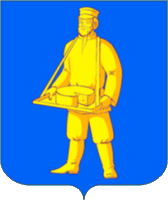 Городской округ Лотошино Московской областиСХЕМА ТЕПЛОСНАБЖЕНИЯ ГОРОДСКОГО ОКРУГА ЛОТОШИНОМОСКОВСКОЙ ОБЛАСТИ НА ПЕРИОД C 2021 ДО 2036 г.(актуализация)ОБОСНОВЫВАЮЩИЕ МАТЕРИАЛЫКНИГА 16. РЕЕСТР ПРОЕКТОВ СХЕМЫ ТЕПЛОСНАБЖЕНИЯСведений, составляющих государственную тайну в соответствии с Указом Президента Российской Федерации от 30.11.1995 № 1203 «Об утверждении перечня сведений, отнесенных к государственной тайне», не содержится.СОДЕРЖАНИЕ16	ГЛАВА. РЕЕСТР ПРОЕКТОВ СХЕМЫ ТЕПЛОСНАБЖЕНИЯ	316.1	Перечень мероприятий по строительству, реконструкции или техническому перевооружению источников тепловой энергии (с указанием для каждого мероприятия уникального номера в составе всех проектов схемы теплоснабжения, краткого описания, срока реализации, объема инвестиций, источника инвестиций)	316.2	Перечень мероприятий по строительству, реконструкции и техническому перевооружению тепловых сетей и сооружений на них (с указанием для каждого мероприятия уникального номера в составе всех проектов схемы теплоснабжения, краткого описания, срока реализации, объема инвестиций, источника инвестиций)	616.3	Перечень мероприятий, обеспечивающих переход от открытых систем теплоснабжения (горячего водоснабжения) на закрытые системы горячего водоснабжения (с указанием для каждого мероприятия уникального номера в составе всех проектов схемы теплоснабжения, краткого описания, срока реализации, объема инвестиций, источника инвестиций)	9ГЛАВА. РЕЕСТР ПРОЕКТОВ СХЕМЫ ТЕПЛОСНАБЖЕНИЯ Перечень мероприятий по строительству, реконструкции или техническому перевооружению источников тепловой энергии (с указанием для каждого мероприятия уникального номера в составе всех проектов схемы теплоснабжения, краткого описания, срока реализации, объема инвестиций, источника инвестиций)Предложения по строительству, реконструкции и модернизации котельных, с целью повышения эффективности функционирования системы теплоснабжения городского округа Лотошино представлены в таблице Таблица 16.1.Таблица 16.1 Предложения по строительству, реконструкции и модернизации котельных, с целью повышения эффективности функционирования системы теплоснабжения городского округа Лотошино Перечень мероприятий по строительству, реконструкции и техническому перевооружению тепловых сетей и сооружений на них (с указанием для каждого мероприятия уникального номера в составе всех проектов схемы теплоснабжения, краткого описания, срока реализации, объема инвестиций, источника инвестиций)Перечень мероприятий по строительству, реконструкции и техническому перевооружению тепловых сетей и сооружений на них представлен в таблице Таблица 16.2.Таблица 16.2 - Перечень мероприятий по строительству, реконструкции и техническому перевооружению тепловых сетей и сооружений на нихТаблица 16.3 - Предложение по величине необходимых инвестиций в реконструкцию тепловых сетей источников теплоснабжения, имеющих срок эксплуатации свыше 17 лет (обеспечение нормативной надежности и безопасности теплоснабжения) городского округа ЛотошиноПервую и вторую очереди замены тепловых сетей для обеспечения нормативной надежности и безопасности теплоснабжения рекомендуется выполнить в 2021 – 2025 гг. Третью, четвертую и пятые очереди замены тепловых сетей для обеспечения нормативной надежности и безопасности теплоснабжения рекомендуется выполнить в 2024 – 2028 гг.Объем инвестиций необходимо уточнять по факту принятия решения о строительстве или реконструкции каждого объекта в индивидуальном порядке. Объем инвестиций приведен в ценах 2021 года.Стоимость строительства и реконструкции трубопроводов тепловых сетей (бесканальная прокладка в ППУ изоляции) принята по НЦС-81-02-13-2020 «Государственные сметные нормативы. Укрупненные нормативы цены строительства. Часть 13. Наружные тепловые сети» с учетом прогнозного индекса дефлятора МЭР. Перечень мероприятий, обеспечивающих переход от открытых систем теплоснабжения (горячего водоснабжения) на закрытые системы горячего водоснабжения (с указанием для каждого мероприятия уникального номера в составе всех проектов схемы теплоснабжения, краткого описания, срока реализации, объема инвестиций, источника инвестиций)Открытые системы горячего водоснабжения на территории городского округа Лотошино отсутствуют.№ п/пМероприятиеОбоснованиеРасходы на реализацию мероприятий в прогнозных ценах, тыс. руб. (с НДС)Расходы на реализацию мероприятий в прогнозных ценах, тыс. руб. (с НДС)Расходы на реализацию мероприятий в прогнозных ценах, тыс. руб. (с НДС)Расходы на реализацию мероприятий в прогнозных ценах, тыс. руб. (с НДС)Расходы на реализацию мероприятий в прогнозных ценах, тыс. руб. (с НДС)Расходы на реализацию мероприятий в прогнозных ценах, тыс. руб. (с НДС)Расходы на реализацию мероприятий в прогнозных ценах, тыс. руб. (с НДС)Расходы на реализацию мероприятий в прогнозных ценах, тыс. руб. (с НДС)Источник финансирования№ п/пМероприятиеОбоснование2021202220232024202520302035Всего1Реконструкция котельной №4 установленной мощностью 3,5 Гкал/час с целью замены устаревшего оборудования и перекладкой 5,8 км тепловых сетей.Государственная программа Московской области "Развитие инженерной инфраструктуры и энергоэффективности" на 2018-2024 годы 44 930,00------44 930,00Средства бюджета МО2Реконструкция котельной №5 установленной мощностью 2,58 Гкал/час с с увеличением установленной мощости до 3,78 Гкал/час и заменой 1,9 км тепловых сетей.Государственная программа Московской области "Развитие инженерной инфраструктуры и энергоэффективности" на 2018-2024 годы и схемаТС (реконструкция котлового оборудования)40 660,00-----40 660,00Средства бюджета МО3Реконструкция котельной №6 установленной мощностью 2,4 Гкал/час с целью замены устаревшего оборудования.Государственная программа Московской области "Развитие инженерной инфраструктуры и энергоэффективности" на 2018-2024 годы40 640,00------40 640,00Средства бюджета МО4Реконструкция котельной №14 установленной мощностью 3,6 Гкал/час с целью замены устаревшего оборудования и заменой 5,2 км тепловых сетей.Государственная программа Московской области "Развитие инженерной инфраструктуры и энергоэффективности" на 2018-2024 годы---44 250,00---44 250,00Средства бюджета МО5Реконструкция котельной №16 установленной мощностью 3,6 Гкал/час с целью доведения располагаемой мощности (1,789 Гкал/час) до установленной и устранением дефицита тепловой энергии и заменой 6,1 км тепловых сетей.Государственная программа Московской области "Развитие инженерной инфраструктуры и энергоэффективности" на 2018-2024 годы и схемаТС (реконструкция котлового оборудования)45 260,00------45 260,00Средства бюджета МО6Реконструкция котельной №17 установленной мощностью 4,2 Гкал/час с целью доведения располагаемой мощности (2,37 Гкал/час) до 3,0 Гкал/час и устранением дефицита тепловой энергии.СхемаТС (реконструкция котлового оборудования)-7 864,410-----7 864,410Надбавка к тарифу7Реконструкция котельной №3а установленной мощностью 20,0 Гкал/час с целью доведения располагаемой мощности (13,944 Гкал/час) до 16,0 Гкал/час и устранением дефицита тепловой энергии.СхемаТС (реконструкция котлового оборудования)-22 036,189-----22 036,189Надбавка к тарифуИтого по городскому округу ЛотошиноИтого по городскому округу ЛотошиноИтого по городскому округу Лотошино171 490,00029 900,60-44 250,00---245 640,60№п/пИсточник теплоснабженияРасходы на реализацию мероприятий в прогнозных ценах, тыс. руб. (без НДС), тыс.рубРасходы на реализацию мероприятий в прогнозных ценах, тыс. руб. (без НДС), тыс.рубРасходы на реализацию мероприятий в прогнозных ценах, тыс. руб. (без НДС), тыс.рубРасходы на реализацию мероприятий в прогнозных ценах, тыс. руб. (без НДС), тыс.рубРасходы на реализацию мероприятий в прогнозных ценах, тыс. руб. (без НДС), тыс.рубРасходы на реализацию мероприятий в прогнозных ценах, тыс. руб. (без НДС), тыс.рубРасходы на реализацию мероприятий в прогнозных ценах, тыс. руб. (без НДС), тыс.рубРасходы на реализацию мероприятий в прогнозных ценах, тыс. руб. (без НДС), тыс.рубСтоимость,
тыс.руб.Источник финансирования№п/пИсточник теплоснабжения2021202220232024202520302035ИтогоСтоимость,
тыс.руб.Источник финансированияПредложения по замене участков тепловых сетей с завышенными удельными линейными потерямиПредложения по замене участков тепловых сетей с завышенными удельными линейными потерямиПредложения по замене участков тепловых сетей с завышенными удельными линейными потерямиПредложения по замене участков тепловых сетей с завышенными удельными линейными потерямиПредложения по замене участков тепловых сетей с завышенными удельными линейными потерямиПредложения по замене участков тепловых сетей с завышенными удельными линейными потерямиПредложения по замене участков тепловых сетей с завышенными удельными линейными потерямиПредложения по замене участков тепловых сетей с завышенными удельными линейными потерямиПредложения по замене участков тепловых сетей с завышенными удельными линейными потерямиПредложения по замене участков тепловых сетей с завышенными удельными линейными потерямиПредложения по замене участков тепловых сетей с завышенными удельными линейными потерямиПредложения по замене участков тепловых сетей с завышенными удельными линейными потерями1.1Котельная  №1-3100,928------3 100,928Надбавка к тарифу1.2Котельная  №2а--6498,657-----6 498,657Надбавка к тарифу1.3Котельная  №3а-4503,409------4 503,409Надбавка к тарифу1.4Котельная  №4108,0957-------108,0957Надбавка к тарифу1.5Котельная  №5926,5345-------926,5345Надбавка к тарифу1.6Котельная  №7--1402,436-----1 402,436Надбавка к тарифу1.7Котельная  №83211,386-------3 211,386Надбавка к тарифу1.8Котельная  №11---728,5931----728,5931Надбавка к тарифу1.9Котельная  №15---1665,378----1 665,378Надбавка к тарифу1.10Котельная  №163171,241-------3 171,241Надбавка к тарифу1.11Котельная  №171391,206------1 391,206Надбавка к тарифу1.12Котельная  №18---1006,553----1 006,553Надбавка к тарифу1.13Котельная  №20---548,9015----548,9015Надбавка к тарифуПредложения по строительству участков тепловых сетей на котельных городского округа Лотошино для обеспечения перспективных приростов тепловой нагрузки отопления и ГВСПредложения по строительству участков тепловых сетей на котельных городского округа Лотошино для обеспечения перспективных приростов тепловой нагрузки отопления и ГВСПредложения по строительству участков тепловых сетей на котельных городского округа Лотошино для обеспечения перспективных приростов тепловой нагрузки отопления и ГВСПредложения по строительству участков тепловых сетей на котельных городского округа Лотошино для обеспечения перспективных приростов тепловой нагрузки отопления и ГВСПредложения по строительству участков тепловых сетей на котельных городского округа Лотошино для обеспечения перспективных приростов тепловой нагрузки отопления и ГВСПредложения по строительству участков тепловых сетей на котельных городского округа Лотошино для обеспечения перспективных приростов тепловой нагрузки отопления и ГВСПредложения по строительству участков тепловых сетей на котельных городского округа Лотошино для обеспечения перспективных приростов тепловой нагрузки отопления и ГВСПредложения по строительству участков тепловых сетей на котельных городского округа Лотошино для обеспечения перспективных приростов тепловой нагрузки отопления и ГВСПредложения по строительству участков тепловых сетей на котельных городского округа Лотошино для обеспечения перспективных приростов тепловой нагрузки отопления и ГВСПредложения по строительству участков тепловых сетей на котельных городского округа Лотошино для обеспечения перспективных приростов тепловой нагрузки отопления и ГВСПредложения по строительству участков тепловых сетей на котельных городского округа Лотошино для обеспечения перспективных приростов тепловой нагрузки отопления и ГВСПредложения по строительству участков тепловых сетей на котельных городского округа Лотошино для обеспечения перспективных приростов тепловой нагрузки отопления и ГВС2.1Котельная  №1---843,970----843,970Надбавка к тарифу2.3Котельная №201582,443-------1582,443Надбавка к тарифуИтого:Итого:8999,78995,5437901,0934793,396----30689,73№п/пИсточник теплоснабжения1-ая очередь замены2-ая очередь замены3-я очередь замены4-ая очередь замены5-ая очередь заменыСтоимость,
тыс.руб.1Котельная №13823,593180,703733,122212,753970,3516920,512Котельная №2а10633,8510646,7510635,739240,727162,3048319,353Котельная №3а15660,5915649,0115660,1315655,6312269,7074895,064Котельная №43258,983251,773171,173201,003338,4616221,385Котельная №53782,973756,823755,843581,263357,6418234,546Котельная №61290,371938,022165,261237,14173,696804,4747Котельная №75426,445434,015164,904648,735444,0526118,128Котельная №81241,031209,430,001155,09266,393871,9449Котельная №94,26197,13495,490,0000,000696,889210Котельная №10583,94411,31407,05665,99206,722275,01311Котельная №12391,071774,190,0000,0000,0002165,25812Котельная №132946,152927,302914,442948,463044,3614780,7113Котельная №143605,653600,303617,573643,223813,6018280,3414Котельная №154001,435586,092718,803957,562533,9518797,8415Котельная №163429,533337,493792,113539,222777,9716876,3116Котельная №173642,683692,633910,063277,642966,5717489,5817Котельная №184827,014810,144899,894742,544125,9323405,5118Котельная №201426,201415,091407,631185,991280,836715,739Итого:69975,7472818,1968449,1864892,9456732,51332868,6